Рассмотрение документа получателем субсидииПолучатель субсидии рассматривает документ в реестре «Реестр соглашений» (меню «Соглашения / Реестр соглашений ЮЛ, ИП, ФЛ»).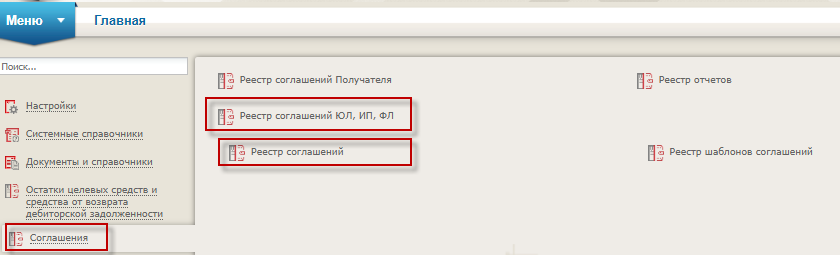 Рисунок  «Реестр соглашений»Шаг 1. Необходимо выделить (выбрать) Соглашение (строка с Соглашением должна быть серого цвета) и нажать на кнопку «Согласование»  в открывшемся меню выбрать «Резолюция».  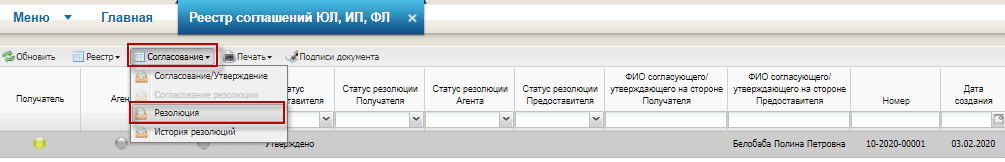 Рисунок «Наложение резолюции получателем»По результатам рассмотрения получатель субсидии накладывает на документ резолюцию путем его выбора и нажатия на кнопку «Согласование / Резолюция» в реестре «Реестр соглашений» (меню «Соглашения / Реестр соглашений ЮЛ, ИП, ФЛ»). Шаг 2. Выбрать решение Согласовано/Не согласовано и нажать кнопку «Сохранить»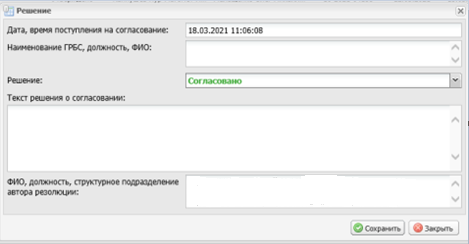 Рисунок «Резолюция»В результате наложения резолюции на документ, в поле «Статус резолюции Получателя» отображается значение «Черновик».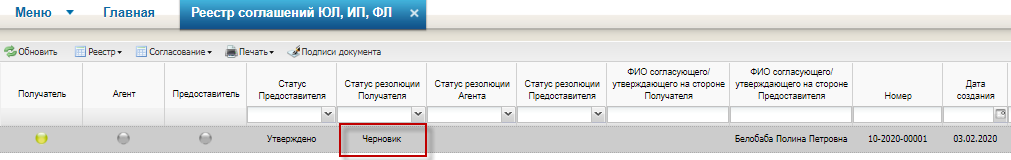 Рисунок  «Результат наложения резолюции получателем»Шаг 3. Нажать повторно кнопку «Согласование» выбрать пункт «Согласование резолюции»   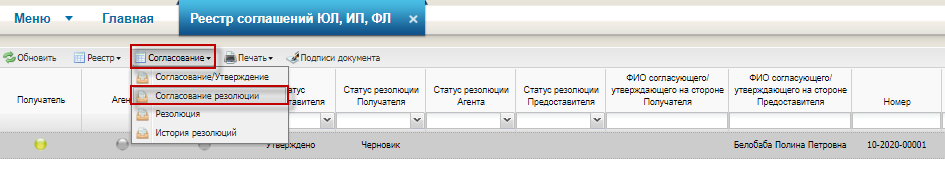 Рисунок «Согласование резолюции»В открывшемся окне необходимо в поле «Утверждающий» нажать кнопку «Добавить» и выбрать утверждающего, а затем нажать на кнопку «Сохранить».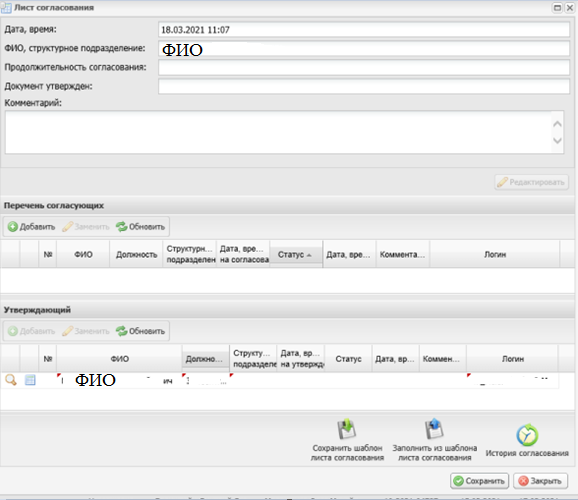 Рисунок «Выбор лица Утверждающего Соглашение»Шаг 4. Далее нажимаем еще раз кнопку  «Согласование» выбираем пункт  «Согласование резолюции»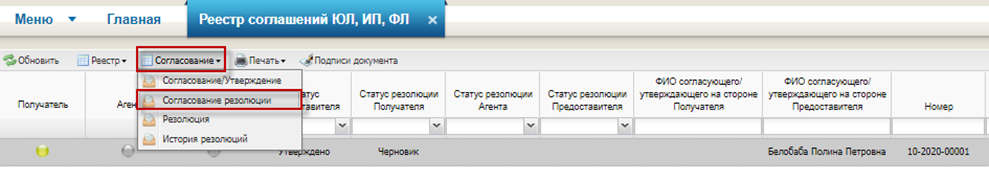 и нажимаем кнопку «Утверждено» ( Означает согласие на подписание)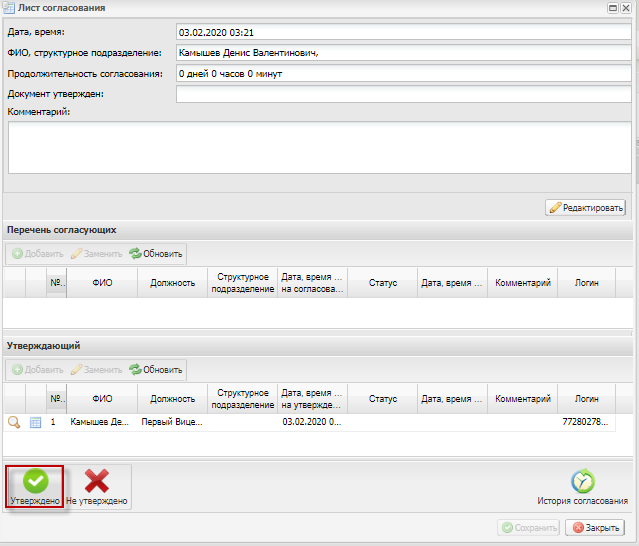 Рисунок «Утверждение резолюции получателем»Необходимо  выбрать сертификат ЭЦП и нажать кнопку «Далее»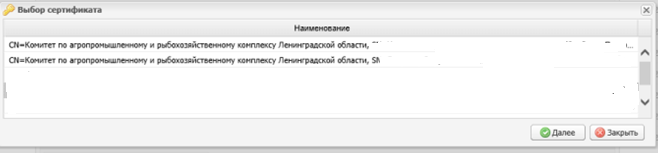 Рисунок «Список сертификатов ЭЦП»Появится печатная форма Соглашения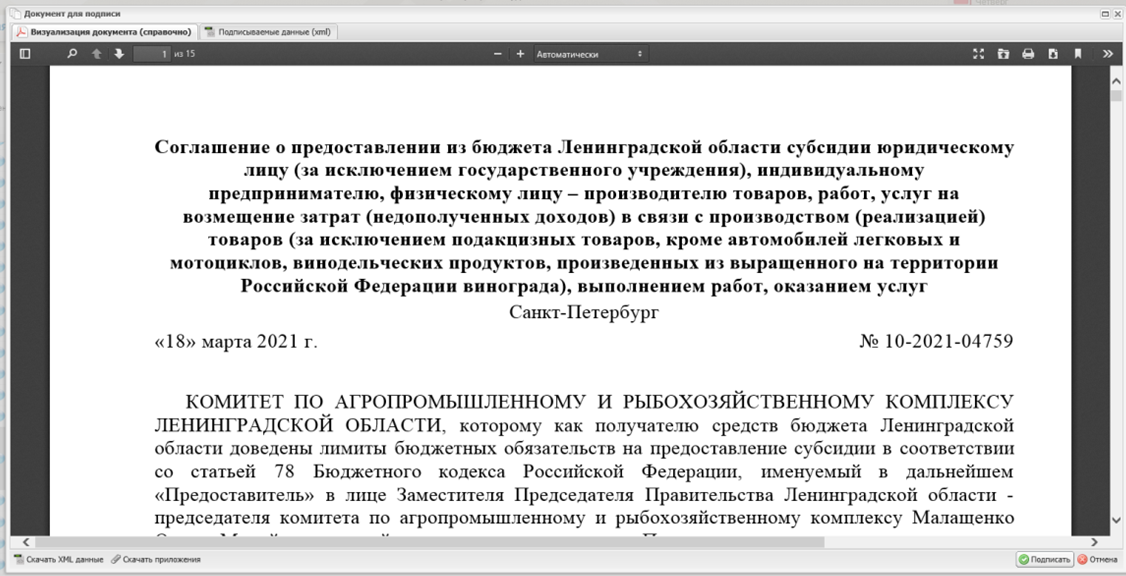 Необходимо нажать кнопку «Подписать» В результате утверждения наложенной на документ отрицательной резолюции, индикатор получателя загорается красным цветом, а статус его резолюции переходит в «Утверждено»В результате утверждения наложенной на документ положительной резолюции, индикатор получателя загорается зеленым цветом, а статус его резолюции переходит в «Утверждено».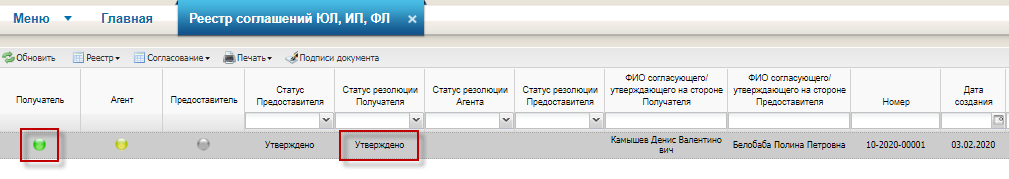 Рисунок «Утверждение положительной резолюции получателем»Соглашение подписано!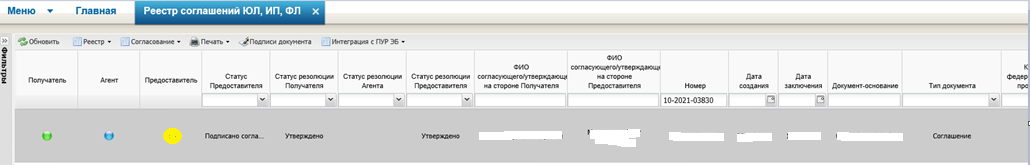 